上投摩根日本精选股票型证券投资基金（QDII）2021年第2季度报告2021年6月30日基金管理人：上投摩根基金管理有限公司基金托管人：中国银行股份有限公司报告送出日期：二〇二一年七月二十一日§1  重要提示基金管理人的董事会及董事保证本报告所载资料不存在虚假记载、误导性陈述或重大遗漏，并对其内容的真实性、准确性和完整性承担个别及连带责任。 基金托管人中国银行股份有限公司根据本基金合同规定，于2021年7月20日复核了本报告中的财务指标、净值表现和投资组合报告等内容，保证复核内容不存在虚假记载、误导性陈述或者重大遗漏。 基金管理人承诺以诚实信用、勤勉尽责的原则管理和运用基金资产，但不保证基金一定盈利。 基金的过往业绩并不代表其未来表现。投资有风险，投资者在作出投资决策前应仔细阅读本基金的招募说明书。 本报告中财务资料未经审计。本报告期自2021年4月1日起至6月30日止。§2  基金产品概况§3  主要财务指标和基金净值表现3.1 主要财务指标单位：人民币元注：本期已实现收益指基金本期利息收入、投资收益、其他收入(不含公允价值变动收益)扣除相关费用后的余额，本期利润为本期已实现收益加上本期公允价值变动收益。 上述基金业绩指标不包括持有人认购或交易基金的各项费用（例如，开放式基金的申购赎回费、红利再投资费、基金转换费等），计入费用后实际收益水平要低于所列数字。3.2 基金净值表现本报告期基金份额净值增长率及其与同期业绩比较基准收益率的比较3.2.2　自基金合同生效以来基金累计份额净值增长率变动及其与同期业绩比较基准收益率变动的比较上投摩根日本精选股票型证券投资基金（QDII）累计份额净值增长率与业绩比较基准收益率历史走势对比图（2019年7月31日至2021年6月30日）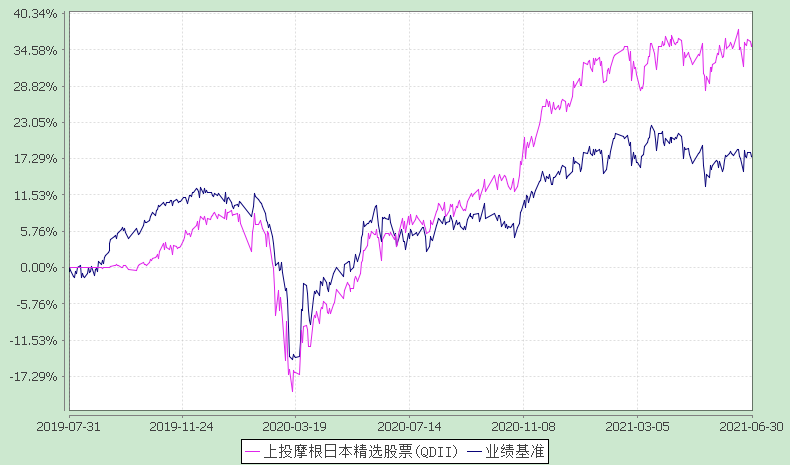 注：本基金合同生效日为2019年7月31日，图示的时间段为合同生效日至本报告期末。本基金建仓期为本基金合同生效日起 6 个月，建仓期结束时资产配置比例符合本基金基金合同规定。§4  管理人报告4.1 基金经理（或基金经理小组）简介注：1. 任职日期和离任日期均指根据公司决定确定的聘任日期和解聘日期；2. 张军先生为本基金首任基金经理，其任职日期为本基金基金合同生效之日；3. 证券从业的含义遵从行业协会《证券业从业人员资格管理办法》的相关规定。4.2 境外投资顾问为本基金提供投资建议的主要成员简介4.3管理人对报告期内本基金运作遵规守信情况的说明在本报告期内，基金管理人不存在损害基金份额持有人利益的行为，勤勉尽责地为基金份额持有人谋求利益。基金管理人遵守了《证券投资基金法》及其他有关法律法规、《上投摩根日本精选股票型证券投资基金（QDII）基金合同》的规定。基金经理对个股和投资组合的比例遵循了投资决策委员会的授权限制，基金投资比例符合基金合同和法律法规的要求。4.4 公平交易专项说明4.4.1公平交易制度的执行情况报告期内，本公司继续贯彻落实《证券投资基金管理公司公平交易制度指导意见》等相关法律法规和公司内部公平交易流程的各项要求，严格规范境内上市股票、债券的一级市场申购和二级市场交易等活动，通过系统和人工相结合的方式进行交易执行和监控分析，以确保本公司管理的不同投资组合在授权、研究分析、投资决策、交易执行、业绩评估等投资管理活动相关的环节均得到公平对待。对于交易所市场投资活动，本公司执行集中交易制度，确保不同投资组合在买卖同一证券时，按照时间优先、比例分配的原则在各投资组合间公平分配交易量；对于银行间市场投资活动，本公司通过对手库控制和交易室询价机制，严格防范对手风险并检查价格公允性；对于申购投资行为，本公司遵循价格优先、比例分配的原则，根据事前独立申报的价格和数量对交易结果进行公平分配。报告期内，通过对不同投资组合之间的收益率差异比较、对同向交易和反向交易的交易时机和交易价差监控分析，未发现整体公平交易执行出现异常的情况。4.4.2异常交易行为的专项说明报告期内，通过对交易价格、交易时间、交易方向等的分析，未发现有可能导致不公平交易和利益输送的异常交易行为。所有投资组合参与的交易所公开竞价同日反向交易成交较少的单边交易量超过该证券当日成交量的5%的情形：无。4.5 报告期内基金的投资策略和业绩表现说明日本股市在二季度上半段时期的表现差强人意，相比其他股票市场表现较弱，从5月中旬开始发力上扬，逐渐追赶上来。其背后的推动因素包括：1）美债收益率再次上升，日元兑美元贬值；2）新冠疫情确诊人数下降，疫苗接种率提升；3）投资者对新财年的企业盈利前景持乐观预期。股票价格反映了对盈利的乐观预期，随着政府取消行动限制政策后，社会恢复到正常活动状态，将进一步推动更乐观的盈利预测。本基金维持采取汇率避险策略，基本上规避了日元贬值的负面影响。本基金的持仓结构并无重大变化，超配信息科技、非银金融和原材料。展望后市，进入夏季后，疫苗接种的普及对运输、地产等行业的拉动效果相对更明显，因为这些行业的基数较低。相比之下，半导体、设备和通讯行业的受益程度相对较小。这种对比反差与消费者的行为改变有关。整体而言，日本经济有望在2021和2022年间表现相对稳健，尤其在生产领域。随着疫苗的全面推广接种，公共医疗卫生限制不再制约经济活力。经济恢复到疫情前的增速后，经济结构将有所改变，如在消费习惯、工作模式、电子化程度等方面都将改变未来的劳动力市场。后疫情时代的发展进程中，会出现行业整合的趋势，采购渠道多样化趋势、更多地使用信息科技的趋势以及远程办公的趋势。因此相关企业盈利增速也有望达到较快水平。而质地优良、在变化趋势中受益的行业和公司是基金所重点关注的。此外，基金还关注公司治理水平不断改善的公司，日本的这类公司的改善空间要高于美、欧企业。本报告期日本精选份额净值增长率为:0.32%，同期业绩比较基准收益率为:-1.98%。4.6报告期内基金持有人数或基金资产净值预警说明无。§5  投资组合报告5.1 报告期末基金资产组合情况5.2 报告期末在各个国家（地区）证券市场的股票及存托凭证投资分布注：国家（地区）类别根据其所在的证券交易所确定，ADR、GDR按照存托凭证本身挂牌的证券交易所确定。5.3 报告期末按行业分类的股票及存托凭证投资组合注：行业分类标准：MSCI5.4 期末按公允价值占基金资产净值比例大小排序的股票投资明细
5.4.1 报告期末按公允价值占基金资产净值比例大小排序的前十名股票及存托凭证投资明细5.5 报告期末按债券信用等级分类的债券投资组合本基金本报告期末未持有债券。5.6 报告期末按公允价值占基金资产净值比例大小排名的前五名债券投资明细本基金本报告期末未持有债券。5.7 报告期末按公允价值占基金资产净值比例大小排名的前十名资产支持证券投资明细本基金本报告期末未持有资产支持证券。5.8 报告期末按公允价值占基金资产净值比例大小排名的前五名金融衍生品投资明细5.9报告期末按公允价值占基金资产净值比例大小排序的前十名基金投资明细本基金本报告期末未持有基金。5.10 投资组合报告附注5.10.1报告期内本基金投资的前十名证券的发行主体本期没有出现被监管部门立案调查，或在报告编制日前一年内受到公开谴责、处罚的情形。5.10.2报告期内本基金投资的前十名股票中没有在基金合同规定备选股票库之外的股票。5.10.3其他资产构成5.10.4报告期末持有的处于转股期的可转换债券明细本基金本报告期末未持有处于转股期的可转换债券。5.10.5 报告期末前十名股票中存在流通受限情况的说明本基金本报告期末前十名股票中不存在流通受限情况。5.10.6投资组合报告附注的其他文字描述部分因四舍五入原因,投资组合报告中分项之和与合计可能存在尾差。§6  开放式基金份额变动单位：份§7  基金管理人运用固有资金投资本基金情况7.1 基金管理人运用固有资金投资本基金交易明细无。§8 备查文件目录8.1 备查文件目录1.中国证监会准予上投摩根日本精选股票型证券投资（QDII）基金募集注册的文件2.《上投摩根日本精选股票型证券投资基金（QDII）基金合同》3.《上投摩根日本精选股票型证券投资基金（QDII）托管协议》4.法律意见书5.基金管理人业务资格批件、营业执照6.基金托管人业务资格批件、营业执照7.《上投摩根基金管理有限公司开放式基金业务规则》8.中国证监会要求的其他文件8.2 存放地点基金管理人或基金托管人住所。8.3 查阅方式投资者可在营业时间免费查阅，也可按工本费购买复印件。上投摩根基金管理有限公司二〇二一年七月二十一日基金简称上投摩根日本精选股票(QDII)基金主代码007280交易代码007280基金运作方式契约型开放式基金合同生效日2019年7月31日报告期末基金份额总额98,469,839.68份投资目标本基金主要投资于日本上市公司股票，在严格控制风险的前提下追求超越业绩比较基准的回报。投资策略1、资产配置策略本基金将综合分析和持续跟踪日本市场情况，企业基本面、竞争优势等多方面因素，精选优秀的日本企业进行配置以构建股票投资组合。同时，本基金将结合股票、债券等各类资产风险收益特征，确定合适的资产配置比例。2、股票投资策略个股选择方面，本基金通过对上市公司的财务状况、业绩持续性、公司治理三个方面的分析对公司投资价值进行评估，主要投资于财务状况良好，业绩增长具有可持续性，公司治理结构合理的公司。根据上述精选出的个股，结合各项定量和定性指标挑选出最具上涨潜力的标的自下而上构建投资组合。3、其他投资策略：包括债券投资策略、中小企业私募债投资策略、证券公司短期公司债投资策略、资产支持证券投资策略、金融衍生品投资策略。业绩比较基准本基金的业绩比较基准：90%×东京证券交易所股价总指数收益率+ 10%×税后银行活期存款收益率风险收益特征本基金属于股票型基金产品，预期风险和收益水平高于混合型基金、债券型基金和货币市场基金。基金管理人上投摩根基金管理有限公司基金托管人中国银行股份有限公司境外投资顾问英文名称JPMORGAN ASSET MANAGEMENT (ASIA PACIFIC) LIMITED境外投资顾问中文名称摩根资产管理（亚太）有限公司境外资产托管人英文名称Bank of China (Hong Kong) Limited境外资产托管人中文名称中国银行(香港)有限公司主要财务指标报告期(2021年4月1日-2021年6月30日)1.本期已实现收益    4,037,811.192.本期利润415,770.943.加权平均基金份额本期利润0.00404.期末基金资产净值133,651,150.525.期末基金份额净值1.3573阶段净值增长率①净值增长率标准差②业绩比较基准收益率③业绩比较基准收益率标准差④①-③②-④过去三个月0.32%1.12%-1.98%0.94%2.30%0.18%过去六个月5.29%1.07%0.57%0.94%4.72%0.13%过去一年28.94%1.06%11.79%0.91%17.15%0.15%过去三年------过去五年------自基金合同生效起至今35.73%1.31%17.47%1.06%18.26%0.25%姓名职务任本基金的基金经理期限任本基金的基金经理期限证券从业年限说明姓名职务任职日期离任日期证券从业年限说明张军本基金基金经理、投资董事2019-07-31-17年（金融领域从业经验28年）基金经理张军先生，毕业于上海复旦大学。曾担任上海国际信托有限公司国际业务部经理，交易部经理。2004年6月加入上投摩根基金管理有限公司，先后担任交易部总监、投资经理、基金经理、投资组合管理部总监、投资绩效评估总监、国际投资部总监、组合基金投资部总监，现担任投资董事兼高级基金经理。自2008年3月起担任上投摩根亚太优势混合型证券投资基金基金经理，自2012年3月起同时担任上投摩根全球天然资源混合型证券投资基金基金经理，自2016年12月起同时担任上投摩根全球多元配置证券投资基金基金经理，自2018年10月起同时担任上投摩根欧洲动力策略股票型证券投资基金（QDII）基金经理，自2019年7月起同时担任上投摩根日本精选股票型证券投资基金（QDII）基金经理，自2021年1月起同时担任上投摩根富时发达市场REITs指数型证券投资基金（QDII）基金经理，自2021年6月起同时担任上投摩根全球新兴市场混合型证券投资基金及上投摩根标普港股通低波红利指数型证券投资基金基金经理。姓名在境外投资顾问所任职务证券从业年限说明水泽祥一摩根资产管理(亚太)董事总经理，日本股票专家，新兴市场和亚太地区（EMAP）股票团队中日本股票团队的负责人28年水泽祥一，董事总经理，是日本股票专家，也是新兴市场和亚太地区（EMAP）股票团队中日本股票团队的负责人。他常驻日本，负责管理在香港和东京的日本股票投资组合管理团队。水泽祥一于1997年加入公司，担任负责日本养老金基金的市场经理。他于2000年调入日本投资组合团队，并于2010年担任现职。在加入公司之前，水泽祥一在芬兰邮政银行（Postipankki）担任了四年的东京资本市场代表。他于1989年在三菱汽车公司开始其职业生涯。水泽祥一获得了早稻田大学（Waseda University）政治科学和经济学学士学位，以及西蒙弗雷泽大学（Simon Fraser University）的工商管理硕士学位。Julian Wong摩根资产管理(亚太) 副总裁，新兴市场和亚太地区（EMAP）股票团队中亚太股票的产品分析师11年Julian Wong，副总裁，是新兴市场和亚太地区（EMAP）股票团队中亚太股票的产品分析师。他常驻香港，于2014年加入公司，担任EMAP股票团队的初级投资专家。在此之前，Julian是德勤（Deloitte）的管理顾问，并曾在施罗德投资管理公司（Schroder Investment Management）工作。Julian拥有香港大学信息系统和金融专业的工商管理学士学位。他还是特许金融分析师。序号项目金额(人民币元)占基金总资产的比例(%)1权益投资120,404,662.5283.43其中：普通股120,404,662.5283.43存托凭证--优先股--房地产信托--2基金投资--3固定收益投资--其中：债券--资产支持证券--4金融衍生品投资523,661.600.36其中：远期523,661.600.36期货--期权--权证--5买入返售金融资产--其中：买断式回购的买入返售金融资产--6货币市场工具--7银行存款和结算备付金合计22,371,179.6515.508其他各项资产1,027,009.980.719合计144,326,513.75100.00国家（地区）公允价值(人民币元)占基金资产净值比例（％）日本120,404,662.5290.09合计120,404,662.5290.09行业类别公允价值（人民币元）占基金资产净值比例（％）电子设备、仪器和元件13,209,571.679.88化学制品11,942,811.738.94家庭耐用消费品9,169,871.456.86汽车7,663,731.995.73保险7,415,319.515.55医疗保健设备与用品5,460,610.774.09专业服务5,172,630.843.87综合金融服务4,662,379.123.49汽车零配件4,479,300.823.35机械制造4,298,927.743.22半导体产品与设备4,258,203.423.19制药3,868,006.632.89贸易公司与经销商3,440,240.642.57金属与采矿3,285,114.302.46软件3,220,732.482.41电气设备3,084,268.052.31公路与铁路2,846,074.622.13媒体2,121,228.541.59信息技术服务2,015,140.821.51房地产管理和开发1,984,425.221.48无线电信业务1,862,538.571.39休闲设备与用品1,846,488.401.38个人用品1,829,964.961.37互动媒体与服务1,590,597.131.19娱乐1,482,961.071.11生物科技1,333,940.451.00互联网与售货目录零售1,208,933.750.90专营零售1,033,825.030.77多元化零售988,181.080.74建筑产品846,212.720.63居家用品749,806.520.56股权房地产投资信托 （REITs）702,246.130.53综合消费者服务521,434.840.39燃气公用事业408,154.640.31资本市场400,786.870.30合计120,404,662.5290.09序号公司名称（英文）公司名称（中文）证券代码所在证券市场所属国家（地区)数量（股）公允价值（人民币元）占基金资产净值比例（％）1Sony Group Corp索尼6758东京证券交易所日本9,000.005,687,089.384.262Shin-Etsu Chemical Co Ltd信越化学工业4063东京证券交易所日本4,700.005,102,283.533.823Toyota Motor Corp丰田汽车7203东京证券交易所日本8,800.004,992,555.743.744Keyence Corp基恩士6861东京证券交易所日本1,400.004,586,481.143.435Hoya Corp豪雅公司7741东京证券交易所日本5,000.004,303,222.203.226Recruit Holdings Co Ltd瑞可利集团6098东京证券交易所日本12,600.004,026,974.623.017Murata Manufacturing Co Ltd村田6981东京证券交易所日本7,900.003,915,131.742.938Sompo Japan Nipponkoa Holdings IncSompo公司8630东京证券交易所日本14,500.003,478,627.842.609Itochu Corp伊藤忠商事8001东京证券交易所日本18,400.003,440,240.642.5710Orix Corp欧力士株式会社8591东京证券交易所日本30,000.003,285,698.582.46序号衍生品类别衍生品名称公允价值(人民币元)占基金资产净值比例（%）-远期外汇远期523,661.600.39序号名称金额(人民币元)1存出保证金52,022.872应收证券清算款-3应收股利65,338.024应收利息1,179.185应收申购款908,469.916其他应收款-7待摊费用-8其他-9合计1,027,009.98报告期期初基金份额总额99,858,290.75报告期期间基金总申购份额49,211,867.20减：报告期期间基金总赎回份额50,600,318.27报告期期间基金拆分变动份额-报告期期末基金份额总额98,469,839.68